国信证券股份有限公司关于埃夫特智能装备股份有限公司2023年半年度持续督导跟踪报告国信证券股份有限公司（以下简称“国信证券”或“保荐机构”）作为埃夫特智能装备股份有限公司（以下简称“埃夫特”或“公司”）首次公开发行股票并在科创板上市的保荐机构，根据《中华人民共和国公司法》、《中华人民共和国证券法》、《证券发行上市保荐业务管理办法》、《上海证券交易所科创板股票上市规则》、《上海证券交易所上市公司自律监管指引第11号——持续督导》等法律、法规和规范性文件的要求，负责埃夫特首次公开发行股票并在科创板上市后的持续督导工作，并出具本持续督导半年度跟踪报告。一、持续督导工作情况二、保荐机构和保荐代表人发现的问题及整改情况无。三、重大风险事项报告期内，公司尚未实现盈利，持续亏损的主要因素有：持续大额研发投入；增加市场推广、渠道建设等投入；毛利率波动等。除前述情况外，报告期内公司生产经营、核心竞争力等方面未发生其他重大不利变化，相关方面预计不存在重大风险。在本持续督导期间，公司主要的风险事项如下：（一）尚未盈利的风险截止2023年6月30日，公司尚未实现盈利。报告期内，公司归属于上市公司股东的净亏损为5,832.72万元。公司未来盈利的前提是公司实现高成长。中国机器人行业正处于一个高速发展期，公司为保持技术和产品的竞争力，在未来一段时间内仍将投入较多研发费用，推动机器人产品系列化平台化，核心零部件自主化，降低产品成本，同时增加市场推广、渠道建设、客户服务体系建设、国内外管理水平提升等方面的投入以增强公司的整体实力。如果公司产品竞争力无法持续提升，或公司经营规模效应无法充分体现，则可能导致未来一段时间仍无法实现盈利；如果公司由于经营策略失误、核心竞争力下降等因素，未来成长性不及预期，或经营环境出现重大不利变化，下游市场出现较大波动，公司无法实现盈利的时间将延长，从而影响公司经营现金流、财务状况、团队稳定和人才引进，进而对公司经营产生不利影响。截至2023年6月30日，公司合并报表累计未弥补亏损为77,010.63万元，母公司累计未弥补亏损为30,563.95万元，公司累计未弥补亏损已超过实收股本的三分之一。如果公司未来一定期间内无法实现盈利，或盈利无法覆盖累计未弥补亏损，则公司未来一定期间内或无法进行利润分配，将对股东的投资回报带来一定程度的不利影响。（二）业绩大幅下滑或亏损的风险报告期内，公司业绩持续亏损，公司存在业绩大幅下降或亏损的风险主要为：（1）战略调整影响风险：公司尚处于战略调整转型期，若公司战略调整落地执行出现偏差，将对公司经营业绩带来不利影响。（2）境外业务影响风险：公司境外子公司位于欧洲，南美及南亚等地区，地缘政治情况较为复杂，若公司境外子公司所在国家政策及相关行业导向出现负面变化，公司境外子公司经营业绩将持续受到较大影响。（3）持续大额研发投入风险：公司为支撑长期核心竞争力将维持高研发投入。对公司短期业绩带来负面影响。（4）持续市场推广风险：公司在机器人业务发展过程中将维持高市场推广，同时随着公司机器人保有量的持续提升，公司所需投入售后维护的机器人数量也将大幅增加，如果公司产品未能获得客户认可，将导致市场推广支出无法获得合理回报，如果公司产品在售后维保过程中出现品质问题，将增加公司的售后服务支出，以上情况将对公司短期业绩带来不利影响。（三）核心竞争力风险（1）境外技术转化风险公司收购CMA、EVOLUT、WFC、参股ROBOX等境外公司，消化吸收境外技术，并持续研发，形成核心技术。公司18项核心技术中，7项为并购境外企业后吸收创新，1项为引进境外技术后吸收再研发，其余均为独立自主研发。若境外该技术持续研发、转化、吸收和消化过程受国际产业环境变化等影响，不能顺利或按时完成，将对公司未来经营产生不利影响。（2）核心零部件技术无法突破风险核心零部件的技术是制约中国机器人产业发展的重要因素。核心零部件自主化率和国产化率提升，需要不断持续研发及产品迭代，若无法突破或产品迭代无法满足市场和客户需求，将对公司生产经营产生不利影响。（3）核心技术无法量产的风险公司拥有18项核心技术，2项技术尚未量产。若核心技术无法量产或量产延迟或核心技术产品不具备商业价值，将对公司生产经营、业务拓展、新业务增长点及盈利产生不利影响。（4）新投入研发项目未达预期的风险机器人行业的研发存在周期较长、资金投入较大的特点，同时需要按照行业发展趋势布局前瞻性的研发。如果公司无法准确根据行业发展趋势确定研发方向，则公司将浪费较大的研发投入资源，并丧失市场机会；若研发项目启动后的进度及效果未达预期，或者研发的新技术或者产品尚不具备商业价值，可能导致前期的各项成本投入无法收回。（5）关键技术人员流失的风险公司的技术人员需要较长时间的技术积淀和积累才可参与或主导相关产品的研发与设计。关键技术人员是公司生存和发展的关键，也是公司获得持续竞争优势的基础。2023年上半年，公司核心技术人员许礼进因工作调整从公司离职，现作为董事参与董事会决策。若公司不能提供更好的发展平台、更有竞争力的薪酬待遇及良好的研发条件，则存在关键技术人员流失或技术人才不足的风险，进而可能导致公司在技术突破，产品创新，客户服务等方面能力不足，对公司的生产经营产生不利影响。（6）核心技术失密的风险公司通过持续技术创新，自主研发了一系列核心技术，这些核心技术是公司保持竞争力的有利保障。若技术人员违反职业操守泄密或者在经营过程中因核心技术信息保管不善导致核心技术泄密或技术人员未遵守保密协议及竞业限制协议，将会对公司的竞争力产生不利影响。（7）知识产权纠纷或诉讼风险截至2023年6月30日，公司拥有有效的专利技术409项，软件著作权108项。各项专利技术和非专利技术等知识产权是公司核心竞争力的重要组成部分。如果出现公司知识产权遭到第三方侵害或因理解偏差而侵害第三方知识产权、第三方对公司知识产权提出纠纷或诉讼等情形，将对公司的生产经营和技术创新造成不利影响。（四）经营风险（1）下游市场波动风险公司系统集成业务主要服务于汽车行业，整机产品主要销售于光伏、3C电子行业，汽车及零部件行业以及锂电行业等通用工业。报告期内国内汽车行业面临了新能源车市场竞争激烈等不利因素影响；境外汽车主机厂投资虽有所恢复，但汽车主机厂成本诉求提升，汽车集成业务竞争加剧，且部分主机厂选择改造现有生产线替代新生产线投资的方式降低投资规模；通用工业行业景气度受宏观经济影响较大。若经济出现下行压力，该等下游行业固定资产投资将受到显著负面影响，该等下游行业投资波动，将对公司生产经营产生较大的不利影响。公司陆续开发了3C电子、光伏、锂电等行业，公司在该等行业的销售总额及比例总体上升，若该等行业由于宏观经济、产能过度投资等因素出现较大需求的大幅波动，将对公司生产经营产生较大的不利影响。（2）境外经营风险公司2015年以来先后收购了CMA、EVOLUT和WFC，并设立了Efort Europe和Efort France。前述公司及其子公司的经营地位于意大利、波兰、巴西、印度、法国、德国等国家。报告期内，公司境外营业收入为46,932.92万元，占公司营业收入总额比重为52.53%，境外经营占比较大，境外经营规模较大，存在境外经营风险如下：①监管风险：境外经营场所分布国家较多，不同的国家监管环境不同，产业政策、文化制度不同，经营环境、劳工制度也不同，若公司无法适应所在国的监管环境，将产生较大的经营风险。②境外业务客户集中度较高的风险：报告期内境外营业收入客户集中度较高，来源于第一大客户Stellantis集团的收入占境外营业收入总额的54.11%，来源于第一大客户Stellantis集团的应收账款和合同资产占公司境外资产总额的30.35%。虽然公司凭借自身的研发实力、技术方案、客户关系等优势，与主要客户建立了较为稳固的合作关系，但是如果未来主要客户的生产经营发生重大问题或公司与主要客户的合作关系发生改变或主要客户对供应链的管理策略发生改变，将对公司的生产经营和财务状况产生重大不利影响。③境外业务投资波动风险：报告期内公司境外业务所在国家经济恢复和发展情况存在较大的差异，欧洲区域与南美区域对智能化和制造业发展的需求差异较大，如果公司境外业务所在国家宏观经济出现大幅波动，投资放缓或减少，将对公司生产经营产生较大的不利影响。④汇率波动风险：境外重要子公司分别采用欧元、波兰兹罗提、巴西雷亚尔等货币作为本位币。2023年上半年，欧元、波兰兹罗提、巴西雷亚尔对人民币的波动分别达到了6.12%，11.54%和13.39%。在境外经营、境外销售占比较大的情况下，汇率若持续出现较大波动，将影响公司经营业绩。⑤政治与外贸风险：境外子公司所在国家的政治格局、社会稳定不同，关税、外贸政策也不同，若公司所在国的政治稳定性、外贸政策出现重大变化，将对公司生产经营产生重大影响。⑥诉讼风险：鉴于公司境外经营地社会制度、文化背景不同，如巴西等地，诉讼事项较为普遍，公司在该等境外地区若不能处理好相关诉讼事项，将对公司生产经营产生不利影响。⑦财务风险：公司境外子公司报告期仍持续经营亏损，若未来经营状况仍不能有效改善，或为维持其生产经营及持续经营需要，公司可能需要持续对其进行财务资助或增资，该情形将对公司财务状况产生不利影响。⑧对境外子公司管理的内控风险：若公司无法建立并执行起有效的境外子公司管控体系，将产生境外子公司管理风险，对公司整体经营及财务状况产生不利影响；⑨对境外子公司管理层的管理风险：公司境外子公司的日常经营依靠当地管理层，公司通过委派董事及境外Controller的方式实施监督与管理，若公司境外子公司管理层出现大幅变动或需要做大幅调整，将对公司整体经营及财务状况产生不利影响。⑩地缘政治风险：公司的部分境外子公司位于欧洲，其中子公司Autorobot位于欧洲的波兰，毗邻乌克兰。目前俄乌战争对Autorobot持续产生了负面影响，如俄乌战争长期进行，或波及到波兰地区或其他欧洲地区，公司的欧洲业务将面临生产经营的长期不确定性、原材料和基础能源价格上涨、汇率大幅波动、投资萎缩等诸多不可控因素，将对境外子公司的生产经营造成长期不利影响。（3）核心零部件自主化国产化进度及批量交付成本和质量不达预期风险核心零部件自主化率及国产化率低，是制约公司发展的重要瓶颈，是提升公司整机产品毛利率的关键要素之一。2023年上半年，公司基本实现控制器全面自主化，控制器自主化率为98.89%，国产RV减速机的使用率为96.71%，国产驱动器的使用率为99.29%。但若未来核心零部件自主化和国产化进度及核心零部件转国内生产制造不达预期或该等核心零部件未被市场和客户接受，或核心零部件的批量生产制造成本和质量无法得到有效控制，将对公司生产经营产生重大不利影响。同时，若公司核心零部件供应商或代工商不能按期、按质交货，将可能导致公司产品交货时间的延迟或者成本增加的不利局面，从而对公司的财务业绩和经营成果造成不利影响。（4）原材料供应链风险公司的机器人产品和系统集成依赖于多种原材料，包括各种外购核心零部件、电子电气元器件，定制机加工件等。由于机器人产业在未来几年预计有较大的成长，供应商产能可能无法匹配行业的需求；如果工业机器人所用关键物料出现产能不足、供货紧张或大宗原材料价格出现大幅波动，原材料供应可能会出现延迟交货、限制供应或大幅提高价格的情况。公司的核心零部件控制器和驱动器的研发过程中需要广泛使用全球各国的工业用芯片，如该等芯片因国际政治等不可控因素被停止供应，将对公司的经营业绩产生重大不利影响。若该情形长期持续，公司不能及时获得足够的原材料供应或获得的原材料供应价格较高，将对公司的生产经营和财务状况产生重大不利影响。（5）产品质量风险公司产品涉及微电子、电气、机械、材料、自动化、图像识别、通讯、软件系统等多学科、多领域知识的综合运用，下游客户对公司产品的质量要求较高，而公司产品的质量和性能受到原材料、设计、制造、售后服务等多种因素的影响，无法完全排除因不可控因素导致出现产品质量问题。如果公司在产品生产过程中管理控制不严格，出现产品性能不稳定或产品质量问题，可能影响客户的满意度甚至产生质量纠纷、客户流失，将可能对公司生产销售和市场开拓产生一定的不利影响。（6）客户集中度较高的风险报告期内，公司客户集中度较高，来源于前五大客户的收入占营业收入总额的比例为55.87%。报告期末来源于前五大客户的应收账款和合同资产总额占公司应收账款和合同资产总额的51.04%。报告期内公司来源于第一大客户Stellantis集团的收入占营业收入总额的28.42%，报告期末应收账款和合同资产占公司应收账款和合同资产总额的35.03%。虽然公司凭借自身的研发实力、技术方案、客户关系等优势，与主要客户建立了较为稳固的合作关系，但是如果未来主要客户的生产经营发生重大问题或公司与主要客户的合作关系发生改变或主要客户重组后对供应链的管理策略发生改变，将对公司的生产经营和财务状况产生重大不利影响。（7）管理风险公司的经营业务涵盖工业机器人的上下游全产业链，同时覆盖中国、意大利、波兰、巴西、印度、法国、德国等国家，公司的组织结构和经营管理较为复杂，对公司的管理水平将提出更高的要求。面对资本市场的考验和更高的管理要求，若公司无法延揽高端管理人才以适应复杂多变的境内外管理，或公司日常经营管理出现失误，将对公司的生产经营和财务状况产生不利影响。（五）财务风险（1）收入波动及下滑的风险报告期内，公司的机器人业务占公司营业收入总额的46.09%，其中部分行业有较强的固定资产季节性投资周期（机器人产品采购周期），如果公司不能抓住行业的固定资产季节性采购周期，将对公司的收入带来波动及下滑的不利影响；报告期内，公司的系统集成业务收入占公司营业收入总额的52.28%，系统集成业务受获取主要客户的订单情况影响较大，如果公司不能持续获取相关订单，或相关订单的获取延迟，或相关订单的执行延期，将对公司的收入带来波动及下滑的不利影响。（2）毛利率波动及下滑的风险报告期内，公司机器人业务的毛利率为18.32%，系统集成业务的毛利率为6.82%。随着同行业公司数量的增多及业务规模扩大，市场竞争将日趋激烈，导致行业整体利润水平存在下降的风险；此外，在机器人业务方面，公司的机器人业务所需要的大宗原材料、核心零部件、电子元器件等可能会出现产能波动、交货波动及价格波动；系统集成业务生产和交付周期相对较长，在项目执行期间原材料及人工成本等会出现波动或项目执行过程中出现技术偏差或项目执行周期超过原计划周期带来额外成本投入；公司的境外系统集成业务规模较大，如公司境外系统集成业务子公司不能持续获取相关订单，或相关订单的获取延迟，整体产能利用率不足将产生闲时成本；以上因素将导致公司毛利率存在波动及下滑的风险。（3）商誉及客户关系减值风险截至2023年6月30日，公司合并报表商誉账面价值为27,496.79万元（已计提商誉减值准备16,734.23万元），主要系公司2015年以来先后收购了CMA、EVOLUT、WFC所致。同时，截至2023年6月30日，收购WFC产生的客户关系的账面价值为8,254.64万元（已计提减值准备7,866.89万元）。若未来宏观经济、市场环境、产业政策等外部因素发生长期性的、比较重大的不利变化，或经营决策失误，并购该等公司产生的商誉及客户关系将可能产生进一步减值的风险。（4）政府补助无法持续或无法收回的风险报告期内，公司计入当期损益的政府补助金额为3,103.23万元，对公司归属于母公司所有者的净利润的影响较大，如果未来各级政府产业政策及扶持政策发生变化，公司享受政府补助金额波动较大，甚至可能无法继续享受相关政府补助，则对公司产生不利影响。报告期末，公司已确认未收到的政府补助金额为1,800万元，如果未来相关政府无法兑现或延迟兑现，将对公司的现金流或利润产生不利影响。报告期末，公司尚未计入损益的递延收益余额为8,045.70万元，如果未来相关递延收益项目未能有效执行或交付，相关递延收益将可能退回或被收回，将对公司的现金流或利润产生不利影响。（5）应收账款、存货及合同资产减值风险截至2023年6月30日，公司应收账款账面价值为7.74亿元（已计提减值准备1.49亿元）；存货及合同资产账面价值为7.15亿元（已计提减值准备0.83亿元）。公司的应收账款、存货及合同资产规模较大，公司存货主要为原材料和库存商品。如果市场环境发生重大变化、市场竞争风险加剧及公司存货管理水平下降，下游客户经营业绩或偿付能力出现下降，或者公司在内部控制上出现失误，应收账款、存货及合同资产将可能发生减值风险从而对公司经营业绩产生不利影响。（6）经营性现金流状况不佳的风险公司机器人业务通常给予下游客户一定的账期；公司系统集成业务前期采购及生产投入较大，而客户通常在终验收后支付合同款项的30%及以上，因此公司在经营业务过程中垫付较大规模的资金。加上公司机器人业务经营处于规模扩张阶段以及原材料供应紧张带来的备货需求，公司出现经营活动产生的现金流量净流出的情形，报告期内公司经营活动产生的现金流量净流出约1.28亿元。如果公司不能多渠道筹措资金并及时推动客户加快回款，则可能导致营运资金紧张，进而对公司的持续经营产生不利影响。（7）税收优惠政策变化风险报告期内，公司及公司部分子公司享受的税收优惠政策包括高新技术企业15%企业所得税税率优惠、研发费用所得税加计扣除、出口销售的“免抵退”税收政策等。如果未来关于出口退税相关的法律法规、政策发生不利变化，或公司不再符合高新技术企业的认定条件等情况，或研发费用所得税加计扣除政策发生变化，将可能对未来的经营业绩和现金流产生一定的不利影响。（8）汇率波动风险报告期内，公司境外营业收入46,932.92万元，占公司同期营业收入总额的比例为52.53%，公司报告期内由于汇率变动而产生的汇兑收益净额72.42万元。人民币汇率随着国际政治、经济环境的变化而波动，具有一定的不确定性。随着公司业务规模的持续扩大，出口也会增加，若未来公司业务所采用的主要货币，如人民币、欧元、波兰兹罗提、巴西雷亚尔、日元、泰铢、墨西哥里拉和越南盾等的汇率发生剧烈波动，将对公司的业绩带来一定的不确定性，可能导致汇兑损失的产生，从而对公司的经营成果和财务状况造成不利影响。（六）行业风险（1）市场机会风险汽车行业仍是工业机器人最大的使用市场。报告期内汽车行业面临了新能源车市场竞争激烈等不利因素影响，行业出现汽车整车厂新生产线投资项目暂缓或停止的情况，境外汽车主机厂投资虽有所恢复但成本诉求提升，且部分主机厂选择改造现有生产线替代新生产线投资的方式降低投资规模，若公司不能及时调整经营策略应对汽车行业的相关变化，将对公司的经营和财务状况带来不利影响。报告期内，新能源汽车行业的动力电池模组及PACK工序应用场景、一般工业如食品饮料、粮油、白酒、医疗用品等行业的搬运码垛应用场景、快消品的仓储物流应用场景、工程机械、矿山机械、船舶、轨道交通、航空、建筑、重工等对搬运应用场景需求呈现增长，如公司的大型负载机器人无法抓住该等市场机会，将对公司的经营和财务状况带来不利影响。随着云技术、人工智能、5G技术等新技术的商业化应用，通用工业将成为蓝海市场。工业机器人趋向轻型化、柔性化、智能化。若公司不能及时抓住机遇，推进机器人智能化发展，则对公司未来的盈利及持续经营产生不利影响。（2）行业竞争风险随着国家对智能制造装备行业的重视程度和支持力度的持续增加，国内对机器人的需求迅速扩大，一方面，国内同类型企业数量不断增加；另一方面，国外工业机器人四大家族不断重视中国市场，扩充在中国市场的产能和销售渠道。在工业机器人领域，全球工业机器人市场主要被外资品牌企业垄断。公司工业机器人业务发展较快，已经成为多个行业龙头企业的设备供应商，但与国际行业巨头相比仍处于竞争劣势，在总体规模、资金实力、销售团队、市场占有率、产品认可度等方面仍存在一定的差距；在日趋激烈的市场竞争环境下，若公司不能抓住国家政策的支持和行业发展带来的机遇，不断提升自身的技术水平，持续进行技术升级、提高产品性能与服务质量、降低成本与优化营销网络，并加强市场开拓，可能导致公司产品失去市场竞争力，丧失或无法获取足够的市场份额从而对公司的持续经营造成重大不利影响。（七）宏观环境风险公司所处智能制造装备行业是国家重点支持的战略性新兴产业，主要产品为工业机器人及其系统集成，其需求直接受到下游应用市场的影响。智能制造装备行业与宏观经济形势密切相关。如果全球及中国宏观经济增长大幅放缓，或行业景气度下滑，厂商的资本性支出可能延缓或减少，对装备需求亦可能延缓或减少，将给公司的短期业绩带来一定的压力，则对公司的经营造成不利影响。全球政治处于动荡期。公司境外经营所在地意大利、波兰、巴西等国家和地区宏观经济环境受经济下行、俄乌战争、贸易摩擦、政府更迭等因素存在较大的不确定性，可能出现货币政策、财政政策、就业环境、经济前景等的较大波动，以上情况可能导致公司境外子公司生产经营环境出现重大不利变化，从而对公司生产经营造成不利影响。（八）其他重大风险（1）募集资金投资项目实施风险公司募集资金投资项目下一代智能高性能工业机器人研发及产业化项目、机器人核心部件性能提升与产能建设项目、机器人云平台研发和产业化项目，系公司在研核心技术的进一步提升和产业化应用，是基于当年的国家产业政策、行业市场条件作出的，但项目的实施进度受市场环境、人员等因素影响，若国家产业政策发生变化，或因市场环境变化、行业竞争加剧、项目建设过程中管理不善都将会导致项目不能如期建成或不能实现预期收益，可能会使公司面临募集资金投资项目实施风险。同时，如果未来行业竞争加剧、市场发生重大变化，或研发过程中关键技术未能突破、未来市场的发展方向偏离公司的预期，导致募集资金投资项目开发及推向市场出现障碍，会对公司业绩产生不利影响。（2）股票价格波动风险股票市场价格波动不仅取决于公司的经营业绩和发展前景，还受宏观经济周期、利率、资金供求关系等因素的影响，同时也会因国际、国内政治经济形势及投资者心理因素的变化而产生波动。股票的价格波动是股票市场的正常现象，公司特别提醒投资者必须具备风险意识，以便做出正确的投资决策。公司股票的市场价格可能会因多种因素而大幅波动，其中众多因素是公司无法控制的，主要包括：宏观经济波动、公司所处行业及相关行业上市公司的经营业绩及其预期、二级市场股票价格发生波动；证券分析师对公司业务的财务预测发生变动、持股建议发生变动或公司未能实现前述财务预测的估计；第三方研究机构关于工业机器人行业的预测发生变动；公司股东在二级市场上出售公司股票；中国股市整体及科创板的指数和成交量波动；客户、供应商、竞争对手、员工对公司提起的诉讼；涉及到公司专利的诉讼、争议或纠纷；中国证监会、上交所等监管机构的处置或调查；战争或恐怖主义行为等地缘政治事件等。综上，股票市场投资收益与投资风险并存，投资者对此应有充分准备。（3）信息安全风险公司拥有“自动化、数字化”的制造能力，通过多种信息系统对工艺设计、生产调度、物料供应、设备管理、质量管控、库存管理等核心环节实现全流程信息化管理。公司的研发、财务和经营信息也高度依赖多种信息化系统的功能支撑和相应的数据存储。公司重视并采取合理措施防范网络安全风险，但公司核心信息系统或网络可能因多种原因暂停工作、发生故障或造成信息外泄，这些原因包括系统自身缺陷、公司外部针对公司的黑客攻击、不可抗力等原因造成对硬件设备的损坏以及公司内部工作人员的不当操作等。公司核心信息系统或网络的暂停工作或故障可能导致公司重要文件损坏、丢失或泄露，对公司生产经营产生不利影响。（4）不可抗力风险在公司日常经营过程中，无法排除因政治因素、自然灾害、战争在内的不可抗力事件对公司的资产、人员以及供应商或客户造成损害，从而对公司的生产经营造成不利影响。四、重大违规事项2023年上半年度，公司不存在重大违规事项。五、主要财务指标的变动原因及合理性2023年上半年度，公司主要财务数据及变动情况如下：单位：万元2023年上半年度，公司主要财务指标及变动情况如下：1、公司本报告期营业收入较上年同期大幅增长46.90%。本报告期内，公司持续坚持资源聚焦战略，工业机器人销量较上年同期增长96.54%，带动公司工业机器人业务收入较上年同期增长89.39%。俄乌战争等因素影响减弱，公司境外系统集成业务恢复成长，国内系统集成业务主动进行风险控制和减少资源占用，公司集成业务整体较上年同期增长约22.40%。2、公司本期整体毛利率从上年同期的14.45%下降到本期的12.33%，主要系公司境外系统集成业务毛利率大幅降低所致。尽管公司工业机器人业务受市场竞争加剧，平均售价下降的影响，但公司资源聚焦、降本控费逐步落地，规模效应逐步开始体现，机器人毛利率仍较上年同期增长0.45个百分点达到18.32 %；公司系统集成业务由于汽车行业竞争加剧，导致终端车企对成本控制要求日益提升，将压力充分传导到了系统集成商，导致公司系统集成业务毛利率较上年同期下降5.9个百分点。3、公司本报告期研发费用与上年同期基本持平。本报告期公司各研发项目正常执行，同时公司亦加强了对研发投入的管控，避免资源浪费。4、公司本报告期归属于上市公司股东的净亏损比去年同期减少约人民币1,200万元，亏损减少17.11%。主要因公司本年业务收入增长带来的毛利额贡献增加，本期确认的政府补贴增加，但规模增长带来的应收账款和存货的减值准备金增加部分抵消了上述正向影响。5、公司本报告期经营活动产生的现金流量流出净额约1.28亿元人民币，主要为机器人业务快速成长带来的应收账款增长44.52%导致了资金的占用。经营活动产生的现金流量流出净额较上年减少11.44%，主要系本报告期公司加强现金流收付款管理，国内系统集成项目回款增加及收到国家项目政府补贴款所致。六、核心竞争力的变化情况公司是国产机器人第一梯队企业（引自《中国工业机器人产业发展白皮书（2020）》），初步具备与国际厂商竞争的能力。与国内竞争对手比，公司核心竞争力主要体现在：（1）全产业链布局，具有协同效应；（2）行业领先的核心技术；（3）研发能力优势；（4）精益的质量管理体系；（5）客户资源和市场优势。与国外竞争对手相比，公司整体还存在较大的差距。但在如下几个方面，公司具有相对竞争优势：（1）贴近市场，服务通用工业的能力；（2）技术平台重新构建，历史包袱少，具有后发优势。2023年上半年度，公司核心竞争力未发生重大不利变化。七、研发支出变化及研发进展（一）研发支出变化情况单位：万元注：研发投入指研发费用加上研发样机销售金额。（二）研发进展2023年上半年，公司研发成果包括机器人底层核心技术、机器人核心零部件、平台机器人产品、机器人控制器软件新功能包及优化、机器人设计及控制算法等。2023年上半年，公司牵头承担的国家重点研发计划“工业机器人核心零部件技术与应用示范”、“机器人视觉感知与电子皮肤安全控制技术研究”顺利通过课题验收，牵头的安徽省科技重大专项“高刚高精密减速机设计和关键工艺技术”顺利通过验收，参与的国家重点研发计划“畜禽类肉品高效精准机器人自主分割系统”，工信部产业技术基础公共服务平台项目“工业机器人核心关键技术验证与支撑保障服务平台建设项目”顺利通过课题验收。2023年上半年，公司新申请发明专利11项，实用新型专利6项，外观设计专利1项，软件著作权5项；截止2023年6月30日公司累计获得授权发明专利70项，实用新型专利282项，外观设计专利57项，软件著作权108项。八、新增业务进展是否与前期信息披露一致不适用。九、募集资金的使用情况及是否合规截至2023年6月30日，公司募集资金专户余额为人民币10,468.99万元（含募集资金现金管理收益和利息收入扣减手续费净额），具体情况如下：公司设立了相关募集资金专户。募集资金到账后，已全部存放于相关募集资金专户内，并与保荐机构、存放募集资金的商业银行签署了募集资金监管协议。募集资金专户具体情况以及截至2023年6月30日的余额情况如下：公司2023年上半年度募集资金存放与使用情况符合《上海证券交易所科创板股票上市规则》、《上市公司监管指引第2号——上市公司募集资金管理和使用的监管要求（2022年修订）》、《上海证券交易所上市公司自律监管指引第1号——规范运作》等法律、法规和规范性文件的要求，对募集资金进行了专户存储和专项使用，不存在变相改变募集资金用途和损害股东利益的情况，不存在违规使用募集资金的情形。十、控股股东、实际控制人、董事、监事和高级管理人员的持股、质押、冻结及减持情况公司部分董事、监事、高级管理人员、核心技术人员存在间接持有公司股份的情形。截至本报告出具之日，公司控股股东、实际控制人、董事、监事和高级管理人员持有的股份均不存在质押、冻结及减持情况。十一、上海证券交易所或者保荐机构认为应当发表意见的其他事项无。（以下无正文）【本页无正文，为《国信证券股份有限公司关于埃夫特智能装备股份有限公司2023年半年度持续督导跟踪报告》的签字页】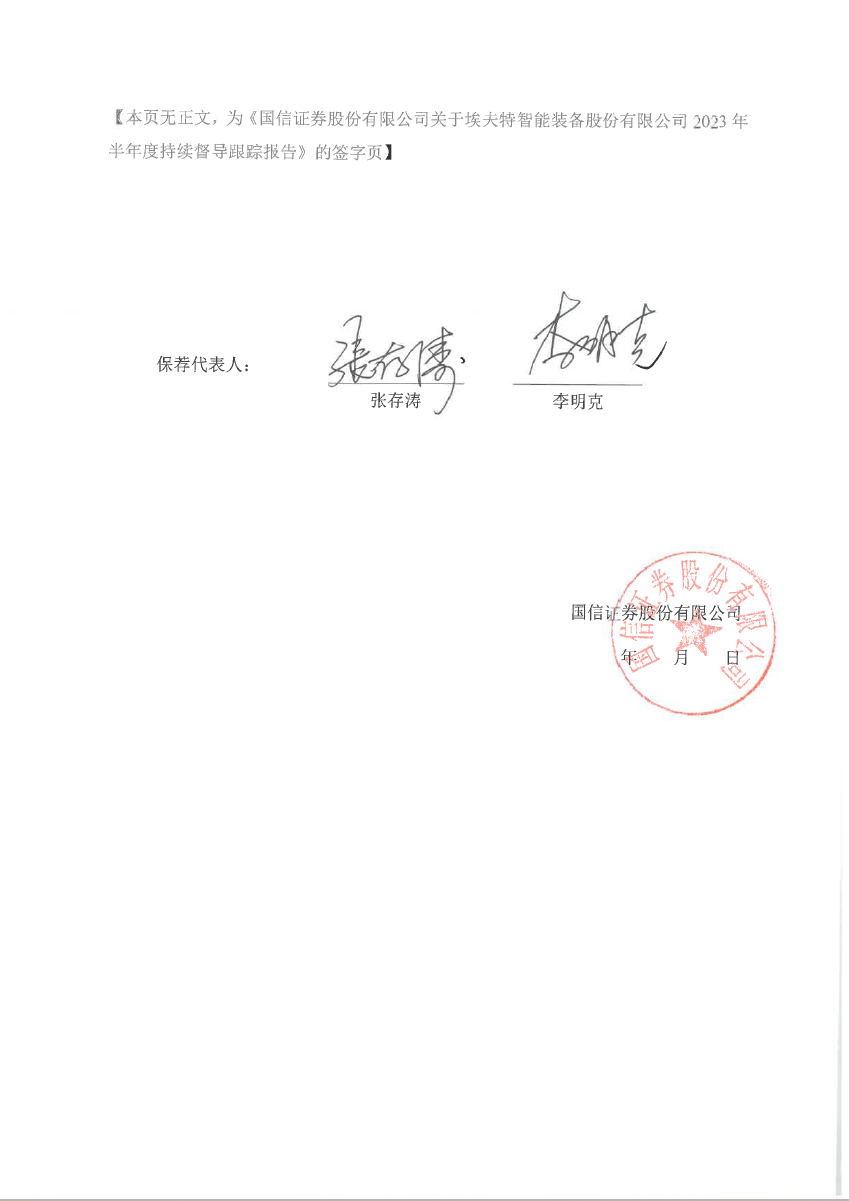 国信证券股份有限公司    年    月    日序号工作内容持续督导情况1建立健全并有效执行持续督导工作制度，并针对具体的持续督导工作制定相应的工作计划保荐机构已建立健全并有效执行了持续督导制度，并制定了相应的工作计划2根据中国证监会相关规定，在持续督导工作开始前，与上市公司或相关当事人签署持续督导协议（以下简称协议），明确双方在持续督导期间的权利义务，并报上海证券交易所备案保荐机构已与埃夫特签订《保荐协议》，该协议明确了双方在持续督导期间的权利和义务，并报上海证券交易所备案3持续督导期间，按照有关规定对上市公司违法违规事项公开发表声明的，应当向上海证券交易所报告并经上海证券交易所审核后予以披露2023年上半年度，埃夫特未发生按照有关规定需保荐机构公开发表声明的违法违规事项4持续督导期间，上市公司或相关当事人出现违法违规、违背承诺等事项的，保荐人应当自发现或应当发现之日起5个交易日内向上海证券交易所报告，报告内容包括上市公司或相关当事人出现违法违规、违背承诺等事项的具体情况，保荐人或财务顾问采取的督导措施等。2023年上半年度，埃夫特或相关当事人未发生违法违规、违背承诺等事项5通过日常沟通、定期回访、现场检查、尽职调查等方式开展持续督导工作保荐机构通过日常沟通、定期或不定期回访、现场检查等方式，了解埃夫特的业务发展情况，对埃夫特开展持续督导工作6督导上市公司及其董事、监事、高级管理人员遵守法律、法规、部门规章和上海证券交易所发布的业务规则及其他规范性文件，并切实履行其所作出的各项承诺在持续督导期间，保荐机构督导上市公司及其董事、监事、高级管理人员遵守法律、法规、部门规章和上海证券交易所发布的业务规则及其他规范性文件，并切实履行其所作出的各项承诺7督导上市公司建立健全并有效执行公司治理制度，包括但不限于股东大会、董事会、监事会议事规则以及董事、监事和高级管理人员的行为规范等在持续督导期间，保荐机构督促埃夫特依照相关规定健全和完善公司治理制度，并严格执行，督导董事、监事、高级管理人员遵守行为规范8督导上市公司建立健全并有效执行内控制度，包括但不限于财务管理制度、会计核算制度和内部审计制度，以及募集资金使用、关联交易、对外担保、对外投资、衍生品交易、对子公司的控制等重大经营决策的程序与规则等保荐机构对埃夫特的内控制度的设计、实施和有效性进行了核查，埃夫特的内控制度符合相关法规要求并得到了有效执行，能够保证公司的规范运行9督导上市公司建立健全并有效执行信息披露制度，审阅信息披露文件及其他相关文件，并有充分理由确信上市公司向上海证券交易所提交的文件不存在虚假记载、误导性陈述或重大遗漏保荐机构督促埃夫特严格执行信息披露制度，审阅信息披露文件及其他相关文件10对上市公司的信息披露文件及向中国证监会、上海证券交易所提交的其他文件进行事前审阅，对存在问题的信息披露文件应当及时督促上市公司予以更正或补充，上市公司不予更正或补充的，应当及时向上海证券交易所报告。对上市公司的信息披露文件未进行事前审阅的，应当在上市公司履行信息披露义务后5个交易日内，完成对有关文件的审阅工作，对存在问题的信息披露文件应当及时督促上市公司更正或补充，上市公司不予更正或补充的，应当及时向上海证券交易所报告。保荐机构对埃夫特的信息披露文件进行了审阅，不存在应及时向上海证券交易所报告的情况11关注上市公司或其控股股东、实际控制人、董事、监事、高级管理人员受到中国证监会行政处罚、上海证券交易所监管措施或者纪律处分的情况，并督促其完善内部控制制度，采取措施予以纠正2023年上半年度，埃夫特及其控股股东、实际控制人、董事、监事、高级管理人员未发生该等事项12持续关注上市公司及控股股东、实际控制人等履行承诺的情况，上市公司及控股股东、实际控制人等未履行承诺事项的，保荐人应当及时向上海证券交易所报告2023年上半年度，埃夫特及其控股股东、实际控制人不存在未履行承诺的情况13关注社交媒体关于上市公司的报道和传闻，及时针对市场传闻进行核查。经核查后发现上市公司存在应当披露未披露的重大事项或与披露的信息与事实不符的，保荐人应当及时督促上市公司如实披露或予以澄清；上市公司不予披露或澄清的，应当及时向上海证券交易所报告。2023年上半年度，经保荐机构核查，不存在应及时向上海证券交易所报告的情况14发现以下情形之一的，保荐人应当督促上市公司做出说明并限期改正，同时向上海证券交易所报告：（一）上市公司涉嫌违反《股票上市规则》等上海证券交易所业务规则；（二）中介机构及其签名人员出具的专业意见可能存在虚假记载、误导性陈述或重大遗漏等违法违规情形或其他不当情形；（三）上市公司出现《保荐办法》第七十条规定的情形；（四）上市公司不配合保荐人持续督导工作；（五）上海证券交易所或保荐人认为需要报告的其他情形。2023年上半年度，埃夫特未发生前述情况15制定对上市公司的现场检查工作计划，明确现场检查工作要求，确保现场检查工作质量保荐机构已制定了现场检查的相关工作计划，并明确了现场检查工作要求16上市公司出现以下情形的，保荐人及其保荐代表人应当督促公司核实并披露，同时应当自知道或者应当知道之日起15日内按规定进行专项现场核查。公司未及时披露的，保荐人应当及时向上海证券交易所报告。（一）存在重大财务造假嫌疑；（二）控股股东、实际控制人、董事、监事或者高级管理人员涉嫌侵占上市公司利益；（三）可能存在重大违规担保；（四）资金往来或者现金流存在重大异常；（五）上海证券交易所或者保荐机构认为应当进行现场核查的其他事项。2023年上半年度，埃夫特未发生前述情况主要财务数据本报告期上年同期本报告期比上年同期增减（%）营业收入89,348.3860,821.7646.90归属于上市公司股东的净利润-5,832.72-7,036.43不适用归属于上市公司股东的扣除非经常性损益的净利润-9,402.65-8,736.48不适用经营活动产生的现金流量净额-12,781.88-14,432.50不适用主要财务数据本报告期末上年度末本报告期末比上年度末增减（%）归属于上市公司股东的净资产175,203.03175,109.040.05总资产354,761.37332,577.306.67主要财务数据本报告期上年同期本报告期比上年同期增减（%）基本每股收益（元/股）-0.11-0.13不适用稀释每股收益（元/股）-0.11-0.13不适用扣除非经常性损益后的基本每股收益（元/股）-0.18-0.17不适用加权平均净资产收益率（%）-3.33-3.80不适用扣除非经常性损益后的加权平均净资产收益率（%）-5.37-4.72不适用研发投入占营业收入的比重（%）5.207.78减少2.58个百分点主要财务数据本年度上年度变化幅度费用化研发投入4,554.004,564.34-0.23资本化研发投入---研发样机销售金额91.22167.61-45.58研发投入合计4,645.224,731.95-1.83研发投入总额占营业收入比例5.207.78减少2.58个百分点研发投入资本化的比重---项目金额（万元）实际收到的募集资金金额76,863.72减：置换预先投入募集资金投资项目的自筹资金5,658.72置换以自筹资金预先支付的发行费用2,438.67支付含税发行费用的金额1,622.13投入募集资金项目的金额33,379.51补充流动资金的金额7,000.00用于现金管理的金额20,000.00加：募集资金利息收入扣减手续费净额3,704.31募集资金专户期末余额10,468.99序号存放募集资金的商业银行募集资金专户账号余额（万元）1中国农业银行股份有限公司芜湖分行12630201040025100111.072中国银行股份有限公司芜湖分行18125760830042.053兴业银行股份有限公司芜湖分行4980401001001574560.383兴业银行股份有限公司芜湖分行4980401002001268522,277.504中国工商银行股份有限公司芜湖政务新区支行13070070292001067765,593.955招商银行股份有限公司芜湖分行5539001279105201,369.526中国农业银行股份有限公司铁山支行12630201040027379387.407中国农业银行股份有限公司铁山支行12630201040027361337.918中国工商银行股份有限公司南康支行1510200129000219877349.21合计10,468.99保荐代表人：张存涛李明克